電感 圓線穿線機 KWN-01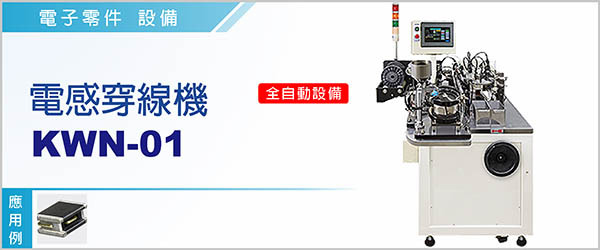 電感 圓線穿線機 KWN-01，是專為電感元件穿線製程之設備。本機將金屬線材經截斷、穿入、回折、固定等程序，以自動化程序完成，品質可靠、操作簡易。----------------------------------------------------------------------------------------------------------------------------------自動送料裝置，將金屬線整直、維持標準張力。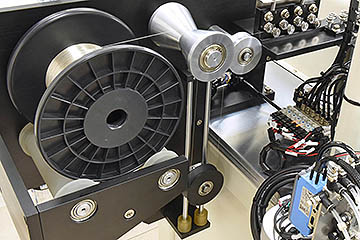 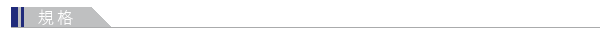 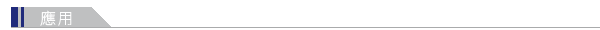 電感 圓線穿線機KWN-01，是專為電感元件穿線製程之設備。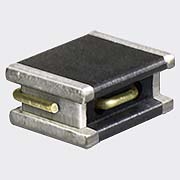 型號 KWN-01電源 單相 1φ, AC 220 V , 50 / 60 Hz <25A尺寸 ( 長 x 寬 x 高 ) 92 *80 *170 cm 適用範圍 3.1*2.6*1.5mm（ 可客製化其他規格）機台產能 Max. 45 pcs / min機台重量300kg使用空壓4 ~ 6 kg / c㎡